ЧЕРНОПЕНСКИЙ  ВЕСТНИК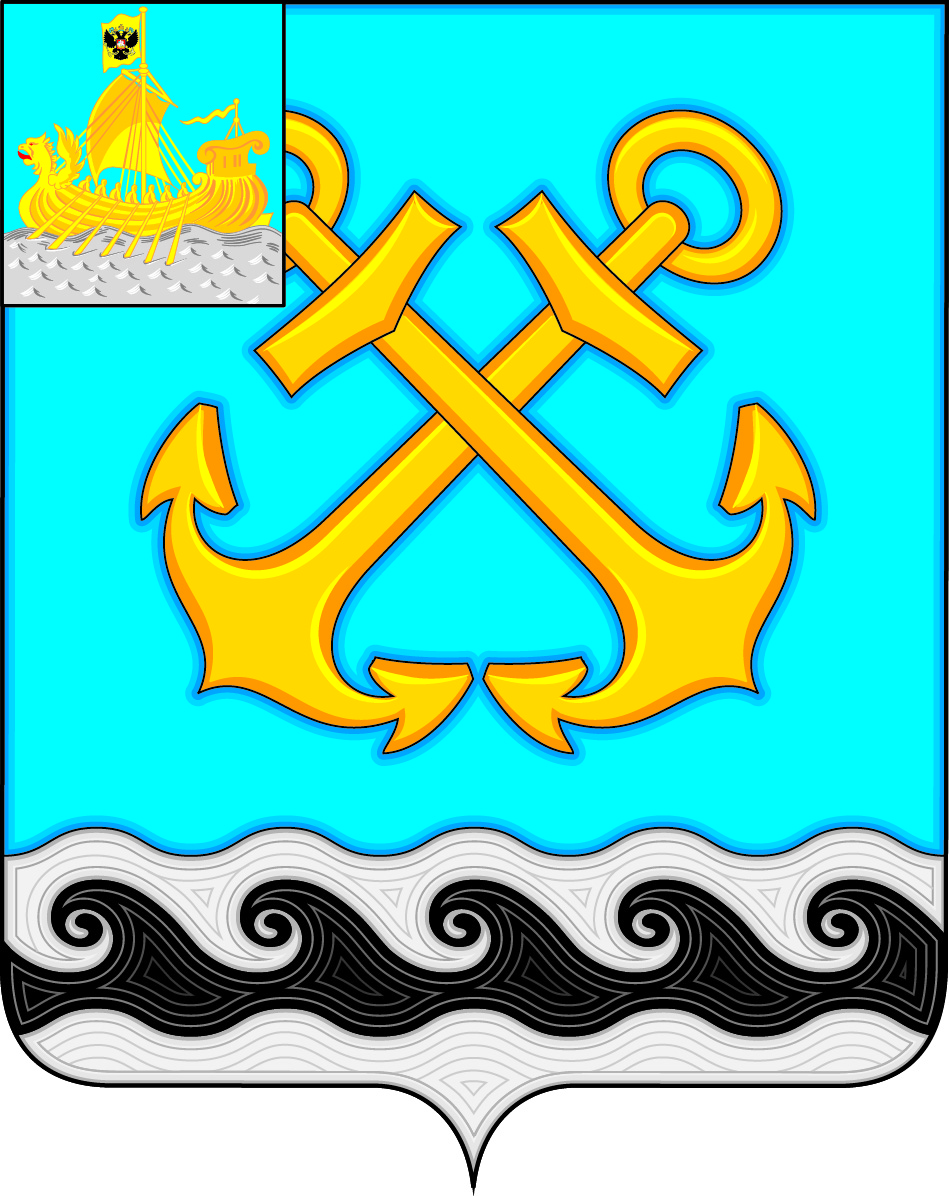 Информационный бюллетень Учредитель: Совет депутатов Чернопенского сельского поселения Костромского муниципального районаКостромской областиИнформационный бюллетеньвыходит с 30 ноября 2006 года             № 10              вторник  15 июня  2021 года Сегодня в номере:Информация прокуратуры Костромского района для граждан…………………………………………………………………………… стр. 1******Прокуратурой района на постоянной основе осуществляется надзор за реализацией национальных проектов на территории Костромского района.В истекшем периоде 2021 года выявлялись нарушения в рамках реализации национального проекта «Жилье и городская среда», «Демография», «Образования», «Цифровая экономика Российской Федерации».В связи с выявленными нарушениями прокуратурой внесено 13 представлений по результатам рассмотрения которых приняты меры к устранению выявленных нарушений.За истекший период 2021 года  преступления в  рассматриваемой сфере не регистрировались, уголовные дела не возбуждались, не расследовались.Надзорные мероприятия за реализацией национальных проектов на территории Костромского района со стороны прокуратуры района будет продолжен.******17.06.2021 в период времени с 14.00 до 16.00 в прокуратуре Костромского района будет работать «горячая телефонная линия» по вопросам соблюдения законодательства в сфере землепользования.На поступившие вопросы ответит старший помощник прокурора Костромского района Аккуратов Алексей Сергеевич по телефону 45-47-32.******22.06.2021 в период времени с 14.00 до 16.00 в прокуратуре Костромского района будет работать «горячая телефонная линия» по вопросам противодействия коррупционным проявлениям.На поступившие вопросы ответит прокурор Костромского района Климов Александра Александрович по телефону 45-47-32.******18.06.2021 в период времени с 14.00 до 16.00 в прокуратуре Костромского района будет работать «горячая телефонная линия» по вопросам соблюдения прав несовершеннолетних на получение дошкольного образования.На поступившие вопросы ответит помощник прокурора Костромского района Маслова Екатерина Вячеславовна по телефону 45-47-32.******21.06.2021 в период времени с 16.00 до 18.00 в прокуратуре Костромского района будет работать «горячая телефонная линия» по вопросам соблюдения прав предпринимателей.На поступившие вопросы ответит заместитель прокурора Костромского района Баронкин Денис Сергеевич по телефону 45-47-32.******17.06.2021 в период времени с 16.00 до 18.00 в прокуратуре Костромского района будет работать «горячая телефонная линия» по вопросам неформальной занятости и соблюдении трудовых прав граждан.На поступившие вопросы ответит помощник прокурора Костромского района Матасова Марина Сергеевна по телефону 45-47-32.******Очень часто в прокуратуру района поступают обращения граждан по вопросу несогласия с действиями судебных приставов-исполнителей при наложении взысканий на денежные средства должника, находящиеся в банке или иной кредитной организации.	Так, нередко на практике складывается ситуация, когда судебным приставом-исполнителем производится арест денежных средств, находящихся на счетах должников в банках и иных кредитных организациях, вместе с тем на указанных счетах могут находиться доходы, на которые не может быть обращено взыскание в рамках исполнительного производства.	По общему правилу в случае получения информации о наличии открытых на имя должника счетов судебный пристав-исполнитель может наложить арест на денежные средства, находящиеся на всех счетах должника в банках.	Однако при обращении взыскания на доходы должников (физических лиц) следует помнить об установленных законодательством РФ ограничениях.	Виды доходов, на которые не может быть обращено взыскание, предусмотрены ст.101 Закона об исполнительном производстве (Федеральный закон от 02.10.2007 № 229-ФЗ).Так, взыскание не может быть обращено на следующие виды доходов:1) денежные суммы, выплачиваемые в возмещение вреда, причиненного здоровью; 2) денежные суммы, выплачиваемые в возмещение вреда в связи со смертью кормильца; 3) денежные суммы, выплачиваемые лицам, получившим увечья (ранения, травмы, контузии) при исполнении ими служебных обязанностей, и членам их семей в случае гибели (смерти) указанных лиц; 4) компенсационные выплаты за счет средств федерального бюджета, бюджетов субъектов Российской Федерации и местных бюджетов гражданам, пострадавшим в результате радиационных или техногенных катастроф; 5) компенсационные выплаты за счет средств федерального бюджета, бюджетов субъектов Российской Федерации и местных бюджетов гражданам в связи с уходом за нетрудоспособными гражданами; 6) ежемесячные денежные выплаты и (или) ежегодные денежные выплаты, начисляемые в соответствии с законодательством Российской Федерации отдельным категориям граждан (компенсация проезда, приобретения лекарств и другое); 7) денежные суммы, выплачиваемые в качестве алиментов, а также суммы, выплачиваемые на содержание несовершеннолетних детей в период розыска их родителей; 8) компенсационные выплаты, установленные законодательством Российской Федерации о труде: а) в связи со служебной командировкой, с переводом, приемом или направлением на работу в другую местность; б) в связи с изнашиванием инструмента, принадлежащего работнику; в) денежные суммы, выплачиваемые организацией в связи с рождением ребенка, со смертью родных, с регистрацией брака; 9) страховое обеспечение по обязательному социальному страхованию, за исключением страховой пенсии по старости, страховой пенсии по инвалидности (с учетом фиксированной выплаты к страховой пенсии, повышений фиксированной выплаты к страховой пенсии), а также накопительной пенсии, срочной пенсионной выплаты и пособия по временной нетрудоспособности; 10) пенсии по случаю потери кормильца, выплачиваемые за счет средств федерального бюджета; 11) выплаты к пенсиям по случаю потери кормильца за счет средств бюджетов субъектов Российской Федерации; 12) пособия гражданам, имеющим детей, выплачиваемые за счет средств федерального бюджета, государственных внебюджетных фондов, бюджетов субъектов Российской Федерации и местных бюджетов; 13) средства материнского (семейного) капитала, предусмотренные Федеральным законом от 29.12.2006 № 256-ФЗ «О дополнительных мерах государственной поддержки семей, имеющих детей»; 14) суммы единовременной материальной помощи, выплачиваемой за счет средств федерального бюджета, бюджетов субъектов Российской Федерации и местных бюджетов, внебюджетных фондов, за счет средств иностранных государств, российских, иностранных и межгосударственных организаций, иных источников: а) в связи со стихийным бедствием или другими чрезвычайными обстоятельствами; б) в связи с террористическим актом; в) в связи со смертью члена семьи; г) в виде гуманитарной помощи; д) за оказание содействия в выявлении, предупреждении, пресечении и раскрытии террористических актов, иных преступлений; 15) суммы полной или частичной компенсации стоимости путевок, за исключением туристических, выплачиваемой работодателями своим работникам и (или) членам их семей, инвалидам, не работающим в данной организации, в находящиеся на территории Российской Федерации санаторно-курортные и оздоровительные учреждения, а также суммы полной или частичной компенсации стоимости путевок для детей, не достигших возраста шестнадцати лет, в находящиеся на территории Российской Федерации санаторно-курортные и оздоровительные учреждения; 16) суммы компенсации стоимости проезда к месту лечения и обратно (в том числе сопровождающего лица), если такая компенсация предусмотрена федеральным законом; 17) социальное пособие на погребение; 18) денежные средства, выделенные гражданам, пострадавшим в результате чрезвычайной ситуации, в качестве единовременной материальной помощи и (или) финансовой помощи в связи с утратой имущества первой необходимости и (или) в качестве единовременного пособия членам семей граждан, погибших (умерших) в результате чрезвычайной ситуации, и гражданам, здоровью которых в результате чрезвычайной ситуации причинен вред различной степени тяжести; 19) единовременная выплата в размере 10 000 рублей на каждого ребенка, выплачиваемая в соответствии с Указом Президента РФ от 07.04.2020 № 249 «О дополнительных мерах социальной поддержки семей, имеющих детей».	Данный перечень доходов является исчерпывающим и расширительному толкованию не подлежит.	Следует отметить, что пособие по безработице законодательством РФ не отнесено к виду обеспечения по обязательному социальному страхованию, поэтому на такое пособие может быть обращено взыскание по исполнительным документам.	Разъясняю, что в соответствии с ч.7 ст.69 Закона об исполнительном производстве именно на должника возложена обязанность по предоставлению судебному приставу-исполнителю документов, подтверждающих наличие принадлежащих ему имущества, доходов, на которые не может быть обращено взыскание по исполнительным документам, в т.ч. денежных средств, находящихся на счетах, во вкладах или на хранении в банках и иных кредитных организациях.	В случае обращения взыскания на доходы должника, подпадающие под перечень, указанный в ст.101 Закона об исполнительном производстве, при предоставлении в службу судебных приставов соответствующих подтверждающих документов денежные средства подлежат возврату должнику.Информационный бюллетень учрежден Советом депутатов Чернопенского сельского поселения.Выходит по мере необходимости, но не реже 1 раза в месяц, .Адрес издательства: п.Сухоногово, пл.Советская, 3Контактный телефон: 664-963 Ответственный за выпуск: Савина Г.В.